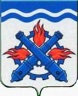 РОССИЙСКАЯ ФЕДЕРАЦИЯДУМА ГОРОДСКОГО ОКРУГА ВЕРХНЯЯ ТУРАШЕСТОЙ СОЗЫВДевятое заседание РЕШЕНИЕ № 9	20 февраля  2020  годаг. Верхняя ТураОтчет о деятельности Контрольного органа Городского округа Верхняя Тура за 2019 год и основные направления деятельности в 2020 годуЗаслушав и обсудив отчет председателя Контрольного органа Городского округа Верхняя Тура об итогах деятельности за 2019 год, руководствуясь Федеральным законом от 07.02.2011 № 6-ФЗ «Об общих принципах организации и деятельности контрольно-счетных органов субъектов Российской Федерации и муниципальных образований», положением «О Контрольном органе Городского округа Верхняя Тура», утвержденным решением Думы от 17.08.2011 № 56,ДУМА ГОРОДСКОГО ОКРУГА ВЕРХНЯ ТУРА РЕШИЛА:1. Принять к сведению отчет о деятельности Контрольного органа Городского округа Верхняя Тура за 2019 год и основных направлениях деятельности в 2020 году (прилагается). 2.  Опубликовать настоящее решение в газете «Голос Верхней Туры» и разместить на официальном сайте городского округа.3.  Настоящее решение вступает в силу с момента подписания.4. Контроль исполнения настоящего решения возложить на постоянную депутатскую комиссию по экономической политике и муниципальной собственности (председатель Орлов М.О.).Председатель ДумыГородского округа Верхняя Тура    				             И.Г. Мусагитов«___»___________2020 годПриложение к Решению Думы Городского округа Верхняя Тура от 20 февраля 2020 года № 9Отчет о деятельности Контрольного органа Городского округа Верхняя Тура за 2019 год и основные направления деятельности в 2020 году1. Вводные положения	Настоящий отчет об итогах работы Контрольного органа Городского округа Верхняя Тура за 2019 год и основных направлениях его деятельности в 2020 году подготовлен в соответствие статье 19 Федерального закона от               7 февраля 2011 года № 6-ФЗ «Об общих принципах организации и деятельности контрольно-счетных органов субъектов Российской Федерации и муниципальных образований»,   пункту 20.2. раздела  20 положения «О Контрольном органе Городского округа Верхняя Тура», утвержденного решением Думы Городского округа Верхняя Тура  от 17 августа 2011 года             № 56 и на основе планов работы Контрольного органа Городского округа Верхняя Тура (далее – Контрольный орган) на 2019 год.1.1. Задачи и функции  Контрольного органа 	Полномочия Контрольного органа определены Федеральным законом № 6-ФЗ, Бюджетным кодексом Российской Федерации, Уставом городского округа и положением о Контрольном органе.Положением о Контрольном органе  установлено, что орган является контрольно-счетным органом, осуществляющим внешний муниципальный финансовый контроль, основными полномочиями которого являются:1) контроль за исполнением бюджета городского округа;2) экспертиза проектов бюджета городского округа;3) внешняя проверка годового отчета об исполнении бюджета городского округа;4) организация и осуществление контроля за законностью, результативностью (эффективностью и экономностью) использования средств бюджета городского округа, а также средств, получаемых бюджетом городского округа из иных источников, предусмотренных законодательством Российской Федерации;5)  контроль за соблюдением установленного порядка управления и распоряжения имуществом, находящимся в собственности городского округа, в том числе охраняемыми результатами интеллектуальной деятельности и средствами индивидуализации, принадлежащими муниципальному образованию;6) оценка эффективности предоставления налоговых и иных льгот и преимуществ, бюджетных кредитов за счёт средств бюджета городского округа, а также оценка законности предоставления муниципальных гарантий и поручительств или обеспечения исполнения обязательств другими способами по сделкам, совершаемым юридическими лицами и индивидуальными предпринимателями за счёт средств бюджета городского округа и имущества, находящегося в собственности городского округа;7) финансово-экономическая экспертиза проектов муниципальных правовых актов (включая обоснованность финансово-экономических обоснований) в части, касающейся расходных обязательств городского округа, а также муниципальных программ;8) анализ бюджетного процесса в городском округе и подготовка предложений, направленных на его совершенствование;9) подготовка информации о ходе исполнения бюджета городского округа, о результатах проведенных контрольных и экспертно-аналитических мероприятий и представление такой информации в Думу городского округа и главе городского округа;10) участие в пределах полномочий в мероприятиях, направленных на противодействие коррупции.11) иные полномочия в сфере внешнего муниципального финансового контроля, установленные федеральными законами, законами субъекта Российской Федерации, уставом и нормативными правовыми актами представительного органа муниципального образования, к ним также  относятся:- Бюджетный кодекс РФ статья  268.1:контроль за соблюдением положений правовых актов, регулирующих бюджетные правоотношения, правовых актов, обусловливающих публичные нормативные обязательства и обязательства по иным выплатам физическим лицам из бюджетов бюджетной системы Российской Федерации, а также за соблюдением условий государственных (муниципальных) контрактов, договоров (соглашений) о предоставлении средств из соответствующего бюджета;(в ред. Федерального закона от 26.07.2019 № 199-ФЗ)        контроль за достоверностью, полнотой и соответствием нормативным требованиям составления и представления бюджетной отчетности главных администраторов бюджетных средств, квартального и годового отчетов об исполнении бюджета;- Федеральный закон от 05.04.2013 № 44-ФЗ (ред. от 27.12.2019) «О контрактной системе в сфере закупок товаров, работ, услуг для обеспечения государственных и муниципальных нужд»:       аудит в сфере закупок – контрольно-счетные органы в пределах своих полномочий осуществляют анализ и оценку результатов закупок, достижения целей осуществления закупок.В процессе реализации указанных полномочий Контрольный орган осуществляет проведение контрольных и экспертно-аналитических мероприятий.Контрольные полномочия Контрольного органа распространяются:1) на органы местного самоуправления и муниципальные органы, муниципальные учреждения и муниципальные унитарные предприятия, а также иные организации, если они используют имущество, находящееся в собственности городского округа;2) на иные организации при осуществлении проверки соблюдения условий получения ими субсидий, кредитов, гарантий за счёт средств бюджета городского округа в порядке контроля за деятельностью главных распорядителей (распорядителей) и получателей средств бюджета городского округа, предоставивших указанные средства, в случаях, если возможность проверок указанных организаций установлена в договорах о предоставлении субсидий, кредитов, гарантий за счёт средств бюджета городского округа.3) на объекты муниципального финансового контроля, установленные статьей 266.1. Бюджетного кодекса Российской Федерации (хозяйственные товарищества и общества с участием публично-правовых образований в их уставных (складочных) капиталах, а также коммерческие организации с долей (вкладом) таких товариществ и обществ в их уставных (складочных) капиталах; юридические лица (за исключением государственных (муниципальных) учреждений, государственных (муниципальных) унитарных предприятий, государственных корпораций и государственных компаний, хозяйственных товариществ и обществ с участием публично-правовых образований в их уставных (складочных) капиталах, а также коммерческих организаций с долей (вкладом) таких товариществ и обществ в их уставных (складочных) капиталах), индивидуальные предприниматели, физические лица в части соблюдения ими условий договоров (соглашений) о предоставлении средств соответствующего бюджета бюджетной системы Российской Федерации, договоров (соглашений) о предоставлении государственных или муниципальных гарантий; органы управления государственными внебюджетными фондами; кредитные организации, осуществляющие отдельные операции с бюджетными средствами, в части соблюдения ими условий договоров (соглашений) о предоставлении средств из соответствующего бюджета бюджетной системы Российской Федерации.).1.2. Основные направления деятельности Контрольного органа в 2019 годуВ 2019 году деятельность Контрольного органа была скоординирована на проверке формирования и исполнения местного бюджета, внешней проверке отчета об исполнении бюджета Городского округа Верхняя Тура  за 2018 год,  кроме того проведены следующие контрольные мероприятия в соответствии с планами работы:Следующие экспертно-аналитические мероприятия:Кроме того в течение года проводился финансовый анализ и экспертная оценка:- проектов правовых актов по бюджетно-финансовым и экономическим вопросам, - проектов правовых актов, касающихся вопросов муниципальной собственности.В рамках проводимых контрольных мероприятий одновременно проводился аудит в сфере закупок, полномочие определенное контрольно-счетным органам статьей 98 Федерального закона от 05.04.2013 г. № 44-ФЗ   «О контрактной системе в сфере закупок товаров, работ, услуг для обеспечения государственных и муниципальных нужд».В адрес администрации городского округа и всем главным распорядителям бюджетных средств, были направлены письменные обращения, напоминающие об обязанности направлять все нормативные правовые акты, относящиеся к финансово-экономическим вопросам, в контрольный орган для проведения экспертизы.2. Контроль формирования и исполнения местного бюджета в 2019 годуВ 2019 году при осуществлении предварительного контроля, в рамках осуществления исполнения  бюджета городского округа, проведено 57 финансово-экономических экспертиз проектов нормативных правовых актов, поступивших в контрольный орган, результаты которых отражены в заключениях.  Также контрольным органом проведена экспертиза проекта бюджета городского округа Верхняя Тура на 2020 год и плановый период 2021 и 2022 годы, с одновременным проведением экспертизы паспортов муниципальных программ городского округа:- Муниципальная программа «Повышение эффективности деятельности органов местного самоуправления  Городского округа Верхняя Тура до 2020 года»;-   Муниципальная программа «Строительство, развитие и содержание объектов городского и дорожного хозяйства Городского округа Верхняя Тура до 2020 года»;-   Муниципальная программа «Развитие системы образования в Городском округе Верхняя Тура до 2020 года»;-   Муниципальная программа «Развитие культуры, физической культуры, спорта и молодежной политики в Городском округе Верхняя Тура до 2020 года».- Муниципальная программа «Формирование современной городской среды на территории Городского округа Верхняя Тура на 2018-2022 годы» (вновь принятая программа).В рамках 5 муниципальных программ на территории городского округа планируется к реализации 38 подпрограмм.Кроме того в течение года рассматривались отчеты об исполнении бюджета городского округа, и в рамках последующего контроля проведена внешняя проверка отчета об исполнении местного бюджета за 2018 год, включающая в себя проверку годовой бюджетной и бухгалтерской отчетности главных распорядителей, главных администраторов и получателей средств местного бюджета, по всем экспертно-аналитическим мероприятиям составлены заключения. По результатам проведения внешней проверки отчета об исполнении местного бюджета, выявлены нарушения статьи 15.11 Административного кодекса РФ (Грубое нарушение требований к бухгалтерскому учету, в том числе к бухгалтерской (финансовой) отчетности), по главному распорядителю бюджетных средств  (учредителю бюджетных учреждений)  Отдел управления образованием. Председателем Контрольного органа, было возбуждено административное дело и проведено административное расследование, с целью определения виновных лиц, допустивших административное правонарушение. В  результате к административной ответственности, на основании постановления  Кушвинского районного суда, привлечено должностное лицо - начальник отдела бухучета МКУ «ЦБГО». Должностное лицо обратилось в Областной суд Свердловской области с жалобой, опровергая доводы Кушвинского районного суда, в результате жалоба признана не обоснованной и не подлежащей удовлетворению.3.Основные итоги контрольной деятельности в 2019 годуВ 2019 году контрольными мероприятиями было охвачено 8 объектов,  составлено  по результатам проверок 8 актов и внесено  4 представления по устранению выявленных нарушений и 5 информационных писем (выписывается  в случае, если нарушение невозможно исправить, но можно предотвратить в дальнейшем). В расчет не взяты объекты по внешней проверке отчета об исполнении бюджета, поскольку проверка осуществляется по всем главным администраторам, администраторам, главным распорядителям, распорядителям средств местного бюджета, и получателям бюджетных субсидий.В ходе проведения проверок выявлены недостатки и нарушения использования бюджетных средств, процедурного и административного  характера. Доходы местного бюджета администратором доходов - Контрольный орган Городского округа Верхняя Тура пополнены следующими видами доходов:- 45 000,00 рублей – Денежные взыскания (штрафы) за нарушение бюджетного законодательства (в части бюджетов городских округов), по административным статьям 15.15.5, ч. 1 ст.15.11;-  124 416,3 рублей  - Денежные взыскания, налагаемые в возмещение ущерба, причиненного в результате незаконного или нецелевого использования бюджетных средств (в части бюджетов городских округов) (по  проверке 2017 года).На момент подготовки отчета о деятельности Контрольного органа за 2019 год, в Арбитражном суде Свердловской области и Апелляционном суде прошли процессы и приняты решения по судебному иску МУП «Тура Энерго»  к Контрольному органу Городского округа Верхняя Тура, о признании незаконным  представления Контрольного органа Городского округа Верхняя Тура от 03.04.2019 №56 и его отмене, по проверке целевого и эффективного использования бюджетных средств, выделенных в 2018 году за счет средств бюджета Городского округа Верхняя Тура в виде субсидий, на финансовое  обеспечение (возмещение) затрат юридическим лицам (за исключением муниципальных учреждений), индивидуальным предпринимателям на обеспечение  бесперебойного функционирования объектов теплоснабжения, водоснабжения и водоотведения, находящихся в муниципальной собственности. Решением Арбитражного суда Свердловской области (Решение по делу №А60-21472/2019 от  21.10.2019) и Постановлением Апелляционного суда (№17-АП-18490/2019-АК от 17.01.2020), МУП «Тура Энерго» отказано полностью. На основании оспариваемого представления в бюджет городского округа МУП «Тура Энерго» необходимо вернуть:- средства, использованные по нецелевому назначению в размере – 458 637,99 рублей,-  средства неподтвержденных расходов, произведенных  за счет субсидий из местного бюджета – 174 225,95 рублей,- остатки неиспользованных субсидий из местного бюджета – 484,03 рубля.На момент составления отчета не исполнен пункт предписания по результатам проверки 2018 года: «Проверка эффективного и целевого использования бюджетных средств  выделенных на реализацию подпрограммы «Формирование современной городской среды на территории Городского округа Верхняя Тура» в части работ, связанных с комплексным благоустройством дворовых территорий, в рамках муниципальной программы «Строительство, развитие и содержание объектов городского и дорожного хозяйства Городского округа Верхняя Тура до 2020 года», которым предписано:«Нарушено требования пункта 3.12. муниципального контракта от 08.08.2017 № 0162300014117000033-0196294-01, подрядчику в полном объеме оплачены работы, выполненные с отклонением от аукционной документации, а именно, на детской площадке по ул. Лермонтова,18 не установлена карусель «Возможность» с пандусом, что также не соответствует пункту  31 локального сметного расчета № 14 (изменения 1), которым определен объем работ по благоустройству дворовой территории по ул. Лермонтова,18. С учетом изложенного и на основании пункта 17.4 раздела 17 Положения «О Контрольном органе Городского округа Верхняя Тура», утвержденного Решением Думы Городского округа Верхняя Тура от 17.08.2011  № 56 (изм. от 22.10.2014 № 19), предписывается муниципальному казенному учреждению «Служба единого заказчика»  в срок до 01октября 2018 года на детской площадке расположенной по адресу г. Верхняя Тура, ул. Лермонтова,18 установить карусель «Возможность»  с пандусом». Исполнитель предписания обратился в Контрольный орган о продлении сроков исполнения предписания ввиду отсутствия бюджетных ассигнований для приобретения карусели с пандусом до 31.05.2019 года. Рекомендации по результатам проведенных проверок:Проверка целевого и эффективного использования бюджетных средств, выделенных в 2018 году за счет средств бюджета Городского округа Верхняя Тура в виде субсидий, на финансовое  обеспечение (возмещение) затрат юридическим лицам (за исключением муниципальных учреждений), индивидуальным предпринимателям на обеспечение  бесперебойного функционирования объектов теплоснабжения, водоснабжения и водоотведения, находящихся в муниципальной собственности,Проверка проведена по предложению Думы Городского округа Верхняя Тура. В процессе проверки изучались нормативные правовые акты регулирующие предоставление субсидий юридическим лицам  по вопросу проверки, законность определения правообладателя субсидии, заключенные соглашения по результатам проведения конкурсных процедур на предоставление средств из местного бюджета, целевое использование средств  местного бюджета (субсидий), в том числе изучение бухгалтерской документации правообладателя субсидии, для установления фактического расходования  бюджетных средств. Объектами проверки являлись: Администрация Городского округа Верхняя Тура, МУП «Тура Энерго».Администрации Городского округа Верхняя Тура,  рекомендовано:1. Порядок предоставления субсидии, утвержденный постановлением администрации № 60 привести в соответствие со статьей 78 БК РФ, а именно:- установить, что возврат субсидии, как и ее взыскание, осуществляется в  бюджет городского округа; - установить  требование об обязательной проверке главным распорядителем (распорядителем) бюджетных средств, предоставляющим субсидию, и органом муниципального финансового контроля соблюдения условий, целей и порядка предоставления субсидий их получателями;2. Порядок предоставления субсидии, утвержденный постановлением администрации  № 60 привести в соответствии с  требованиями  Постановления Правительства РФ № 887 установив следующие положения:-  об отсутствии у получателей субсидий неисполненной обязанности по уплате налогов сборов, страховых взносов, пеней, штрафов, процентов, подлежащих уплате в соответствии с законодательством Российской Федерации о налогах и сборах;-   получатели субсидий – индивидуальные предприниматели не должны прекратить деятельность в качестве индивидуального предпринимателя;-  о размере субсидии и (или) порядок расчета размера субсидий с указанием информации, обосновывающей ее размер (формулы расчета и порядок их применения, нормативы затрат, статистические данные и иная информация исходя из целей предоставления субсидии), и источника ее получения;- о направлении расходов, источником финансового обеспечения которых является субсидия;- о возможности осуществления расходов, источником финансового обеспечения которых являются не использованные в отчетном финансовом году остатки субсидий, и включение таких положений  в соглашение при принятии главным распорядителем как получателем бюджетных средств по согласованию с финансовым органом решения о наличии потребности в указанных средствах;- о направлении затрат (недополученных доходов), на возмещение которых предоставляется субсидия и о перечне документов, подтверждающих фактически произведенные затраты (недополученные доходы), а также при необходимости  требования  к таким документам, в части  касающейся условий и порядка предоставления субсидий;3. Разработать и утвердить типовую форму соглашения (договора) о предоставлении субсидии из бюджета городского округа  надлежащим органом, в соответствии с требованиями пункта 9 статьи 78 БК РФ и подпунктом «д» пункта 4 требований, утвержденных Постановлением Правительства РФ № 887;4. С целью предотвращения нарушений требований Федерального закона от 09.02.2009 № 8-ФЗ (ред. от 28.12.2017) «Об обеспечении доступа к информации о деятельности государственных органов и органов местного самоуправления», своевременно размещать на официальном сайте муниципальные правовые акты, изданные органом местного самоуправления, включая сведения о внесении в них изменений;5. При распределении  доведенных лимитов бюджетных средств, элементы вида расходов применять в соответствии с Приказом  Минфина России от 08.06.2018 № 132н «О Порядке формирования и применения кодов бюджетной классификации Российской Федерации, их структуре и принципах назначения»;6. Разработать и утвердить нормативный акт, определяющий и регулирующий работу комиссии по рассмотрению заявок для предоставления субсидий из бюджета городского округа юридическим лицам (за исключением субсидий государственным (муниципальным) учреждениям), индивидуальным предпринимателям, а также физическим лицам;7. Учесть, что главный распорядитель бюджетных средств на основании норм статьи 158 Бюджетного кодекса РФ обеспечивает результативность,         адресность и целевой характер использования бюджетных средств в соответствии с утвержденными ему бюджетными ассигнованиями и лимитами бюджетных обязательств и обеспечивает соблюдение получателями межбюджетных субсидий, субвенций и иных межбюджетных трансфертов, имеющих целевое назначение, а также иных субсидий и бюджетных инвестиций, условий, целей и порядка, установленных при их предоставлении. С целью предотвращения нарушений статьи 158 Бюджетного кодекса РФ, главному распорядителю бюджетных средств (Администрации городского округа) необходимо осуществлять надлежащий и своевременный контроль за использованием средств предоставленной субсидии, в соответствии с установленным законодательством.МУП «Тура Энерго», рекомендовано:Принять во внимание допущенные нарушения и недостатки в рамках заключенных соглашений на предоставление субсидий из бюджета Городского округа Верхняя Тура от 15.08.2018 г. №135/08-2018, от 13.09.2018 № 150/09-2018, от 05.10.2018 №165/10-2018 и от 17.10.2018 №176/10-2018.С целью соблюдения требований установленных частью  1 статьи 131 Гражданского кодекса Российской Федерации, и подпунктом 6.3 пункта 6 договора от 30.07.2018 № 04/2018 «О закреплении муниципального имущества на праве хозяйственного ведения за муниципальным унитарным предприятием «Тура Энерго», зарегистрировать право хозяйственного ведения на недвижимое имущество в едином государственном реестре,Обеспечить возврат в бюджет Городского округа Верхняя Тура:             средства субсидий, использованные по нецелевому назначению в сумме                         458 637,99 рублей, средства завышенных и неподтвержденных  фактических расходов по расчет - заявкам за октябрь 2018 года, полученные МУП «Тура Энерго» в общей сумме 174 225,95 рублей, остатки неиспользованных субсидий по  соглашению от 15.08.2018 №135/08-2018 в сумме  484,03 рублей.Проверка эффективного и целевого использования средств бюджета Городского округа Верхняя Тура, выделенных в 2018 году на реализацию подпрограммы «Развитие системы дошкольного образования в Городском округе Верхняя Тура» и подпрограммы  «Укрепление и развитие материально-технической базы образовательных организаций  Городского округа Верхняя Тура» (в части расходов на содержание дошкольных образовательных учреждений) (Объекты проверки  определяются выборочно).Объектами проверки стали 3 дошкольных образовательных учреждения: МБДОУ «Детский сад № 47», МБДОУ «Детский сад №12», МБДОУ «Детский сад №11». В ходе проверки изучались нормативные правовые акты, регулирующие деятельность учреждений, своевременность доведения субсидий учредителем, соблюдение требований соглашений при использовании бюджетных субсидий, с выездом на места, устанавливалось фактическое наличие приобретенных материально-технических средств,  постановка их на учет, в установленном законом порядке, соблюдение требований Федерального закона № 44-ФЗ. На объекте  МБДОУ «Детский сад № 47» выявлены нарушения и недостатки, действующего законодательства:  1. В нарушение пункта 1 статьи 23 Федерального закона № 44-ФЗ в муниципальных контрактах (договорах) заключенных на основании пунктов 4 и 5 статьи 93 Федерального закона № 44-ФЗ не указаны идентификационные коды закупок;2. Не соблюдено  требование части 4 статьи 65 Федерального закона         № 44-ФЗ, в аукционной документации МБДОУ «Детский сад № 47», дата окончания срока предоставления участником аукциона разъяснений положений документации о таком аукционе установлена не верно; 3. Нарушено требование абзаца 2 пункта 46 Инструкции № 157н, на объектах основных средств стоимостью свыше 10 000 рублей не обозначены присвоенные инвентарные номера: - морозильный ларь, стоимость объекта 42 040 рублей. Инвентарный номер в соответствии с оборотно-сальдовой ведомостью счета 10100 «Основные средства» - 101362206201800003,- ванна 3-х секционная, стоимость объекта 29 652 рубля. Инвентарный номер в соответствии с оборотно-сальдовой ведомостью счета 10100 «Основные средства» - 10136220620180002,- ванная для обработки яиц, стоимость объекта 27 287 рублей. Инвентарный номер в соответствии с оборотно-сальдовой ведомостью счета 10100 «Основные средства» - 101362206201800001,- шкаф для хлеба, стоимость объекта 14 000 рублей. Инвентарный номер в соответствии с оборотно-сальдовой ведомостью счета 10100 «Основные средства» - 101362806201800002,- весы напольные, стоимость объекта 21 000 рублей. Инвентарный номер в соответствии с оборотно-сальдовой ведомостью счета 10100 «Основные средства» -101 362806201800001,- качели напольные двухместные, стоимость 12 500 рублей. Инвентарный номер в соответствии с оборотно-сальдовой ведомостью счета 10100 «Основные средства» - 101362911201800001; 4. Учетная политика МБДОУ «Детский сад № 47», не соответствует требованиям пункта 46 Инструкции 157н, в части стоимости объекта основных средств, которым присваиваются инвентарные номера. Также выявлены нарушения и недостатки при составлении планов – графиков закупок  товаров, работ и услуг, аукционной документации, муниципальных контрактов:В плане – графике закупок товаров, работ и услуг МБДОУ «Детский сад      № 47»  по закупке «Устройство прогулочных площадок в МБДОУ «Детский сад № 47» (ИКЗ 183662000726166810100100060024299000), срок периодичности выполнения работ (поставка товара, оказание услуг) установлен – ежемесячно, что не соответствует заключенному муниципальному контракту согласно условиям которого, работы выполняются в установленные  сроки и являются  разовой закупкой;В пункте 24 «Информационной карты» аукционной документации по  закупке «Устройство прогулочных площадок МБДОУ «Детский сад № 47» не верно установлен срок начала дачи разъяснений, (30.03.2018, с даты размещения извещения). Извещение о поведении указанной закупки в единой информационной системе размещено 21.03.2018год; В пункте 25 «Информационной карты» аукционной документации указан ИНН Муниципального бюджетного дошкольного образовательного учреждения центр развития ребёнка – детский сад № 35 «Сказка» с осуществлением физического и психического развития, коррекции и оздоровления всех воспитанников, а не ИНН МБДОУ «Детский сад № 47»;В Части III «Техническая часть» аукционной документации по закупке «Устройство прогулочных площадок в МБДОУ «Детский сад № 47» установлен гарантийный срок – 1 год, что не соответствует проекту муниципального контракта, который является составной частью документации и как следствие заключенному муниципальному контракту, в которых, гарантийный срок установлен – 3 года;  В договоре подряда от 01.07.2018 заключенного между МБДОУ «Детский сад № 47» и ООО «Ротонда» на выполнение работ по ремонту пола в МБДОУ «Детский сад № 47» пунктами 4.1 и 4.2 установлены противоречивые сроки начала выполнения работ.        МБДОУ «Детский сад № 47» предлагается:При осуществлении закупок товаров, работ и услуг, соблюдать требования, установленные Федеральным законом № 44-ФЗ  (В нарушение пункта 1 статьи 23 Федерального закона № 44-ФЗ в муниципальных контрактах (договорах) заключенных на основании пунктов 4 и 5 статьи 93 Федерального закона № 44-ФЗ не указаны идентификационные коды закупок; не соблюдено  требование части 4 статьи 65 Федерального закона  № 44-ФЗ, в аукционной документации МБДОУ «Детский сад № 47», дата окончания срока предоставления участником аукциона разъяснений положений документации о таком аукционе установлена не верно);К объектам основных средств стоимостью свыше 10 000 рублей нанести присвоенные инвентарные номера, любым из способов предусмотренных требованиями абзаца 3 пункта 46  Инструкции № 157н обеспечивающим сохранность маркировки; Учетную политику МБДОУ «Детский сад № 47»  привести в соответствие с нормами действующего законодательства, в части стоимости объектов основных средств, которым присваивается инвентарный номер; Во избежание двойственного толкования условий муниципального контракта (договора), в муниципальных контрактах (договорах) устанавливать конкретную дату начала выполнения работ по муниципальному контракту.На объекте  МБДОУ «Детский сад № 11» выявлены нарушения и недостатки, действующего законодательства:  1. В нарушение, части 2 статьи 72 Бюджетного кодекса Российской Федерации, и пункта 11 статьи 21 Федерального закона № 44-ФЗ, МБДОУ «Детский сад № 11» заключен договор от 16.07.2018 № 01 не в соответствии с планом графиком закупок товаров, работ, услуг для обеспечения муниципальных нужд, а именно планом – графиком предусмотрено проведение аукциона в электронной форме, по факту заключен договор на основании статьи 93 Федерального закона № 44-ФЗ;2. В нарушение пункта 1 статьи 23 Федерального закона № 44-ФЗ в муниципальных контрактах (договорах) заключенных на основании пунктов 4 и 5 статьи 93 Федерального закона № 44-ФЗ не указаны идентификационные коды закупок;3. Учетная политика МБДОУ «Детский сад № 11», не соответствует требованиям пункта 46 Инструкции 157н, в части стоимости объектов основных средств, которым присваиваются инвентарные номера;  4. Не соблюдено требование части 4 статьи 65 Федерального закона                 № 44-ФЗ, в аукционной документации МБДОУ «Детский сад № 11» дата окончания срока предоставления участником аукциона разъяснений положений документации о таком аукционе установлена не верно.5. Без проведения процедуры торгов выполнены работы по ремонту тамбура (цена контракта 100 тыс. руб.), при этом в плане-графике определено, что закупка осуществляется путем проведения электронного аукциона. Первоначальная максимальная цена составляла 135 248, 00 рублей (п.11ст.21 Федерального закона № 44-ФЗ – заказчик осуществляет закупку в строгом соответствии с планом-графиком.)Также выявлены нарушения и недостатки при составлении планов – графиков закупок товаров, работ и услуг, аукционной документации, муниципальных контрактов: В плане – графике закупок товаров, работ и услуг МБДОУ «Детский сад № 11»  по закупкам «Ремонт тамбура в МБДОУ «Детский сад № 11» (ИКЗ 183662000728666810100100010014339000), и «Устройство прогулочной площадки в МБДОУ «Детский сад № 11» (ИКЗ 183662000728666810100100090024299000), срок периодичности выполнения работ (поставка товара, оказание услуг) установлен – ежемесячно, что не соответствует заключенным муниципальным контрактам согласно условиям которых, работы выполняются в установленные  сроки и являются  разовой закупкой; В аукционной документации по закупке «Устройство прогулочной площадки в МБДОУ «Детский сад № 11», в части IV «Обоснование начальной (максимальной) цены контракта» установленная начальная максимальная цена контракта в сумме 1 416 992,98 рубля, не соответствует начальной максимальной цене контракта установленной в извещении о проведении электронного аукциона, а также стоимости работ рассчитанных в локальном сметном расчете № 106, в сумме 247 027 рублей; В пункте 25 «Информационная карта» аукционной документации МБДОУ «Детский сад № 11», указан ИНН Муниципального бюджетного дошкольного образовательного учреждения центр развития ребёнка – детский  сад № 35 «Сказка» с осуществлением физического и психического развития, коррекции и оздоровления всех воспитанников;В Части III «Техническая часть» аукционной документации по закупке «Устройство прогулочной площадки в МБДОУ «Детский сад № 11» установлен гарантийный срок – 1 год, что не соответствует проекту муниципального контракта, который является составной частью документации и как следствие заключенному муниципальному контракту, в которых, гарантийный срок установлен – 3 года; В Реестр муниципального имущества в части имущества переданного в оперативное управление МБДОУ «Детский сад № 11» не включено имущество – стол разделочный с бортом 1200х600х915 (935)мм., полка-решетка, инвентарный номер 101360907201800005, балансовая стоимость 4800 рублей,  что не соответствует данным оборотно-сальдовой ведомости счета 101 00 «Основные средства»;            На объекте проверки не установлено, наличие основных средств в сумме 636 рублей: мозаика/ЗабЗвер/Хрюша/ Бурмистова Л. стоимость – 210 рублей, азбукварик игрушка зверята Малышата Лягушонок/ 30 песенок и мелодий Китай стоимость –  370 рублей, Росмен/КнРаскл/ Гармошки/Красная шапочка/ Ш.Перро стоимость объекта – 56 рублей.МБДОУ «Детский сад № 11» предлагается:1. Соблюдать требования части 2 статьи 72 Бюджетного кодекса Российской Федерации, муниципальные контракты заключать в соответствии с планом-графиком закупок товаров, работ, услуг для обеспечения государственных (муниципальных) нужд, сформированным и утвержденным в установленном законодательством Российской Федерации о контрактной системе в сфере закупок товаров, работ, услуг для обеспечения государственных и муниципальных нужд порядке;  2. При осуществлении закупок товаров, работ и услуг, соблюдать требования, установленные Федеральным законом № 44-ФЗ; 3. При расчете даты окончания срока предоставления разъяснений документации об аукционе, руководствоваться Письмом Минэкономразвития России        от 30.09.2014 N Д28и-1889; 4. Учетную политику МБДОУ «Детский сад № 11»  привести в соответствие с нормами действующего законодательства, в части стоимости объектов основных средств, которым присваивается инвентарный номер; 5. Совместно с администрацией Городского округа Верхняя Тура в лице управления по делам архитектуры, градостроительства и муниципального имущества, данные реестра муниципального имущества (в части имущества переданного в оперативное управление МБДОУ «Детский сад №11») привести в соответствие с данными бухгалтерского учета счета 101 00 «Основные средства». На объекте  МБДОУ «Детский сад № 12» выявлены нарушения и недостатки, действующего законодательства:  1.Не соблюдено требование части 4 статьи 65 Федерального закона             № 44-ФЗ заказчиком в аукционной документации дата окончания срока предоставления участкам аукциона разъяснений положений документации о таком аукционе, установлена неверно;2.В нарушение пункта 1 статьи 23 Федерального закона № 44-ФЗ при заключении контрактов (договоров) в рамках пунктов 4 и 5 части 1 статьи 93 Федерального закона № 44-ФЗ не указаны идентификационные коды закупок;3.В нарушение пунктов 1 и 2 статьи 37 Федерального закона №44-ФЗ МБДОУ «Детский сад №12 заключены муниципальные контракты без  применения антидемпинговых мер;4.В нарушение требования абзаца 2 пункта 46 Инструкции № 157н, на объектах основных средств стоимостью свыше 10 000 рублей не обозначены присвоенные инвентарные номера:- стенка «Радуга» (ЛДСП), стоимость объекта 23 150 рублей. Инвентарный номер в соответствии с оборотно-сальдовой ведомостью счета 10100 «Основные средства» - 101362611201800001,-  комплект детской мягкой мебели «Радуга», стоимость объекта 11 950 рублей. Инвентарный номер в соответствии с оборотно-сальдовой ведомостью счета 10100 «Основные средства» - 101362611201800002,- шкаф многофункциональный, стоимость объекта 65 738 рублей.  Инвентарный номер в соответствии с оборотно-сальдовой ведомостью счета 10100 «Основные средства» - 101363011201800001;5. Учетная политика учреждения, не соответствуют требованиям пункта 46 Инструкции 157н, в части в части стоимости объекта основных средств, которым присваиваются инвентарные номера.Также, выявлены нарушения и недостатки при составлении планов – графиков закупок товаров, работ и услуг, аукционной документации, муниципальных контрактов:В плане – графике   МБДОУ «Детский сад № 12»  на 2018 год  неверно установлена периодичность выполнения работ (поставка товара, оказание услуг) по закупкам:-  ИКЗ 183662000727966810100100020014333000 - ремонт пола в средней группе, -  ИКЗ 183662000727966810100100110024391000 - ремонт кровли; В плане – графике МБДОУ «Детский сад №12» при сопоставлении его с извещением о проведении электронного аукциона и документацией о закупке отражена противоречивая информация относительно размеров обеспечения заявки и обеспечения  исполнения контрактов по следующим закупкам:- ИКЗ 183662000727966810100100110024391000 – ремонт кровли;- ИКЗ 183662000727966810100100020014333000 – ремонт пола в средней группе;В пункте 25 информационных карт аукционных документации МБДОУ «Детский сад № 12»  указан ИНН не соответствующий ИНН учреждения;Пункт  2.6. муниципального контракта «Ремонт кровли МБДОУ «Детский сад №12», которым установлено что финансирование работ осуществлялось из бюджета Городского округа Верхняя Тура по коду вида расхода 243 «Закупка товаров, работ, услуг в целях капитального ремонта государственного (муниципального) имущества», противоречит фактической оплате выполненных работ по данному контракта, которая произведена по коду вида расхода 244 «Прочая закупка товаров, работ и услуг»;В документации о закупках и как следствие в заключенных муниципальных контрактах  МБДОУ «Детский сад №  12» содержится противоречия относительно гарантийного срока информация.  В части III «Техническая часть»  аукционной документации гарантийный срок составляет один год, в   проекте муниципального контракта, который является составной частью документации, данный срок отражен как 3 года, при этом в техническом задании к проекту муниципального контракта гарантийный срок установлен 1 год. Аналогичные противоречия содержатся в извещении о проведении запроса котировок на ремонт пола в средней группе МБДОУ «Детский сад №12»; Не установлено наличие объектов основных средств в сумме 1765,00 рублей:- Задира – плюс игра Викторина ОБЖ. Что делать если … Россия, стоимость объекта – 215 рублей;- набор инструментов Т215 в ящике Китай, стоимость объекта – 620 рублей;- конструктор «Кноп - Кнопыч» Пастель 61 деталей 11114, стоимость объекта – 450 рублей; - автомобиль техпомощь (в сетке) 6387, стоимость объекта – 480 рублей.  На основании изложенного, МБДОУ «Детский сад № 12» предлагается:Не  допускать нарушения и недостатки при осуществлении закупок, в рамках реализации Федерального закона № 44-ФЗ;Нанести инвентарные номера на объектах основных средств стоимостью свыше 10 000 рублей, в соответствии с требованиями абзаца 3 пункта 46  Инструкции № 157н; Учетную политику учреждения, в части присвоения инвентарного номера на объекты основных средств, привести в соответствие требованиям пункта 46 Инструкции 157н.Ревизия расходования бюджетных средств выделенных  муниципальному казенному учреждению «Подростково-молодежный центр «Колосок», за 2018 год и прошедший период 2019 года.Под ревизией понимается комплексная проверка деятельности учреждения, в том числе  проверка наличия нормативных правовых актов учредителя и их соответствие действующему законодательству,  разработанные с целью регулирования деятельности учреждения. Объектами проверки являлись – Комитет по делам культуры и спорта и МКУ «ПМЦ Колосок». В ходе изучалось соблюдение требований Федерального закона № 44-ФЗ.По результатам проведенной проверки Комитету по делам культуры и спорта», указаны следующие нарушения и недостатки норм действующего законодательства:1. Порядок составления, утверждения и ведения бюджетной сметы казенных учреждений, подведомственных КДКиС, утвержденный распоряжением председателя Комитета по делам культуры и спорта от 31.10.2016 № 32, не соответствует требованиям Приказа Минфина России от 14.02.2018 № 26н «Об Общих требованиях к порядку составления, утверждения и ведения бюджетных смет казенных учреждений».        2. В нарушении пункта 13 положения об оплате труда работников МКУ «ПМЦ «Колосок», КДКиС не установлен перечень должностей относимых к административно-управленческому и вспомогательному персоналу учреждения.         3. В нарушение пункта 47 главы 7 Порядка утвержденного постановлением главы № 257, Устав МКУ «ПМЦ «Колосок» не содержит:- обязанность муниципального учреждения представлять имущество к учету в реестре муниципальной собственности Городского округа Верхняя Тура в установленном порядке;       - порядок осуществления крупных сделок и сделок, в совершении которых имеется заинтересованность;          - запрет на совершение сделок, возможными  последствиями которых является отчуждение или обременения имущества, закрепленного за муниципальным учреждением, или имущества, приобретенного за счет средств, выделенных этому учреждению из бюджета городского округа; На основании изложенного КДКиС  предлагается:Порядок составления, утверждения и ведения бюджетной сметы казенных учреждений, подведомственных КДКиС, привести в соответствие с требованиями Порядка, утвержденного приказом Минфина России № 26н.Установить МКУ «ПМЦ «Колосок» перечень должностей, относящихся к административно- управленческому и вспомогательному персоналу.  Устав МКУ «ПМЦ «Колосок» привести в соответствие с требованиями Порядка утвержденного постановлением главы № 257 путем включения в него основных условий, установленных порядком.МКУ «ПМЦ Колосок» указано на следующие нарушения и недостатки действующего законодательства: 1. Основным видом деятельности МКУ «ПМЦ «Колосок» является – дополнительное образование детей и взрослых, который, в соответствии с пунктом 14 статьи 2 Федерального закона от 29.12.2012 №273-ФЗ является образовательной деятельностью и в соответствии с пунктом 40 статьи 12 Федерального закона от 04.05.2011 № 99-ФЗ «О лицензировании отдельных видов деятельности» подлежит лицензированию.  Представленная к проверке  копия лицензии от 30.11.2015 г. № 18034                   «На осуществление образовательной деятельности», выдана  муниципальному казенному образовательному учреждению дополнительного образования детей Детскому (подростковому) центру «Колосок», с бессрочным сроком действия, данное наименование учреждения постановлением главы Городского округа  Верхняя Тура от 04.04.2017 № 56 изменено  на муниципальное казенное учреждение «Подростково-молодежный центр». При изменении наименования юридического лица, согласно пункта 1 статьи 18 Федерального закона № 99-ФЗ, лицензия подлежит переоформлению. 2. Пунктом 1.6 Устава МКУ «ПМЦ «Колосок», установлено,  что учреждение осуществляет бюджетные полномочия главного распорядителя бюджетных средств, что противоречит, пункту 1 статьи 161 Бюджетного кодекса Российской Федерации, которой установлено, что казенное учреждение находится в ведении органа местного самоуправления, осуществляющего бюджетные полномочия главного распорядителя (распорядителя) бюджетных средств, если иное не установлено законодательством Российской Федерации. 3. В нарушение статьи 50 Трудового кодекса РФ и  пункта 7.4. коллективного договора, коллективный договор на уведомительную регистрацию в орган по труду не направлен.4. В нарушении пунктов 30 и 32 Единых рекомендации по установлению на федеральном, региональном и местном уровнях систем оплаты труда работников государственных и муниципальных учреждений в положении об оплате труда работников МКУ «ПМЦ «Колосок» не установлены фиксированные размеры окладов (должностных окладов). Кроме того, положением об оплате труда не отнесены ни к одному из квалификационных уровней профессиональной квалификационной группы следующие должности: специалист по социальной работе, сторож, дворник, гардеробщик, уборщица служебных помещений. 5. Положением об оплате труда, в пункте 64 главы 7, регулирующей порядок и установление выплат  стимулирующего характера, определено:«64. В целях социальной защищенности работников учреждений и поощрений их за достигнутые успехи, профессионализм и личный вклад в работу коллектива в пределах выделенных муниципальному бюджетному или автономному учреждению субсидий на финансовое обеспечение выполнения муниципального задания, а также за счет средств от приносящей доход деятельности применяется премирование работников учреждений по итогам работы за месяц, квартал, год.» Данная формулировка не применима к учреждению, поскольку оно имеет тип казенного и осуществляет свою деятельность на основании бюджетной сметы. Далее пунктом 65 положения об оплате труда  определено, что условия, порядок и размеры премирования определяются положением о премировании. Данный нормативный документ в учреждении отсутствует. 6. Учетная политика учреждения на 2019 год (утвержденная приказом директора от 28.12.2018 №77/1), в части установления порядка оформления служебных командировок  и возмещения командировочных расходов  не соответствует требованиям постановления Правительства РФ от 13.10.2008 N749 и постановления главы городского округа от 22.02.2013 №27, которыми оформление служебного задания не предусмотрено.7. В нарушении пункта 333 Инструкции 157н на забалансовом  счете учреждения 01 «Имущество, полученное в пользование» в отсутствие акта приема-передачи, либо иного подтверждающего документа  о получении имущества и (или) права его пользования, в 2019 году учтен земельный участок, расположенный по адресу Иканина, 72 с балансовой стоимостью 9 237 390,10 рублей. На основании изложенного МКУ «ПМЦ «Колосок»  предлагается:Проработать вопрос о переоформлении  лицензии от 30.11.2015 № 18034, в связи с изменением наименования учреждения, принимая во внимание нормы Федерального закона № 99-ФЗ.Пункт 1.6. Устава учреждения привести в соответствие со статьей 161 Бюджетного кодекса РФ. С целью исполнения обязательств, предусмотренных статьей 50 Трудового кодекса РФ и  пунктом 7.4. коллективного договора, коллективный договор направить  в орган по труду на уведомительную регистрацию.В положение об оплате труда работников учреждения должности: специалист по социальной работе, сторож, дворник, гардеробщик, уборщица служебных помещений отнести к квалификационному уровню профессиональной квалификационной группы, в соответствии с приказом №248н, 247н. В положении установить фиксированные размеры окладов (должностных окладов) работникам учреждения. Разработать и утвердить положение о премировании работников и внести соответствующие поправки в пункт 67 главы 7 Положения об оплате труда.12. Учетную политику учреждения на 2019 год  привести в соответствие требованиям постановления Правительства РФ от 13.10.2008 N 749 и постановления главы городского округа от 22.02.2013 №27, в части оформления служебного задания.13. Совместно с МКУ «Централизованная бухгалтерия Городского округа Верхняя Тура» проработать вопрос о снятии с учета учреждения земельного участка расположенного по адресу Иканина.72. Либо, совместно с Управлением по делам архитектуры, градостроительства и муниципального имущества проработать вопрос о передаче земельного участка в соответствии с действующим законодательством.Ревизия расходования бюджетных средств, выделенных Верхнетуринскому муниципальному бюджетному образовательному учреждению дополнительного образования детей «Детско-юношеская спортивная школа» за 2018 год и прошедший период  2019 года.Указанное контрольное мероприятие является переходящим, на момент подготовки отчета мероприятие закончено, акт направлен объектам проверки на рассмотрение и подготовку возражений.4. Основные итоги экспертно-аналитической деятельности в 2019 годуВ 2019 году помимо контрольных мероприятий контрольным органом проводились экспертно-аналитические мероприятия в виде аудита закупок: Аудит в сфере закупок товаров, работ и услуг администрации Городского округа Верхняя Тура, в части осуществления закупки -  «Ремонт водопроводной сети по ул. Машиностроителей (от ул. Володарского до ул. 8-ое Марта)         Данное экспертно-аналитическое мероприятие началось в конце 2018 года и является переходящим на 2019 год.  В результате проведенного Аудита выявлены факты нарушения действующего законодательства:Не соблюдены требования части 4 статьи 65 Федерального закона  № 44-ФЗ, в документации об электроном аукционе неверно установлена дата окончания срока предоставления участникам аукциона разъяснений положений документации о таком аукционе. В аукционной документации и заключенном муниципальном контракте указана ссылка на СНиП 2.08.02-89 «Общественные здания и сооружения» утратил свою силу  01.01.2010 г.,  СНиП 3.01.04-87 «Приемка в эксплуатацию законченных строительством объектов». Основные положения» утратившими  свою силу 28.01.2018, ГОСТ 8736-93 «Песок для строительных работ. Технические условия» утратил свою силу 01.04.2015 года.  В пункте 7.3. проекта муниципального контракта (ИКЗ 183662000290866810100100430430000243) и как следствие в заключенном муниципальном контракте от 02.04.2018 г. №0162300014118000018-0241559-01 установлена ответственность заказчика  за ненадлежащее исполнение  обязательств по  контракту, за исключением просрочки исполнения обязательств, что не соответствует  пункту 9 правил определения размера штрафа, утвержденных постановлением Правительства Российской Федерации от 30.08.2017  № 1042, согласно  которым ответственность устанавливается за каждый факт нарушения, что не отражено в проекте муниципального контракта.   Не соблюдено требование подпункта «г» пункта 26 Положения о подготовке и размещении в единой информационной системе в сфере закупок отчета об исполнении государственного (муниципального) контракта и (или) о результатах отдельного этапа его исполнения, согласно которого в графе «наименование товара, работы, услуги» раздела I отражается предмет контракта, в размещенном отчете об исполнении государственного (муниципального) контракта графе «наименование товара, работы, услуги» раздела I отражены сведения «работы строительные по прокладке местных трубопроводов воды или сточных вод».   В пункте 7.3. проекта муниципального контракта (ИКЗ183662000290866810100100530304221243) установлена ответственность заказчика в размере 1000 руб. (за факт  неисполнения заказчиком обязательств, предусмотренных контрактом, за исключением просрочки исполнения обязательств, предусмотренных контрактом), что не соответствует  постановлению Правительства Российской Федерации от 30.08.2017  № 1042, согласно  которому в случае если цена контракта составляет от 3 млн. рублей до 50 млн. рублей  размер штрафа составляет 5000 рублей.  Также данным постановлением, а именно   пунктом 9 правил ответственность устанавливается за каждый факт нарушения, что не отражено в проекте муниципального контракта и как следствие в заключенном муниципальном контракте.  Не соблюдено требование статьи 34 Федерального закона № 44-ФЗ, в соответствии с которой  контракт заключается на условиях, предусмотренных извещением об осуществлении закупки или приглашением принять участие в определении поставщика (подрядчика, исполнителя), документацией о закупке, заявкой, окончательным предложением участника закупки, с которым заключается контракт, а также  части 10 статьи 83.2. Федерального закона № 44-ФЗ, согласно которой контракт заключается на условиях, указанных в документации и (или) извещении о закупке, заявке победителя электронной процедуры, по цене, предложенной победителем, условии изложенные в муниципальном контракте от 20.06.2018 г. №0162300014118000045-0241559-01 не соответствуют условиям, изложенным в проекте муниципального контракта:  - пунктом 3.4. проекта контракта предусмотрено, что оплата выполненных работ Заказчиком осуществляется в течение 15 рабочих дней с момента подписания сторонами документов, подтверждающих факт выполнения работ, при этом в заключенном муниципальном контракте срок оплаты определен – 30 календарных дней; - пунктом 5.1.1. заключенного муниципального контракта установлена обязанность подрядчика, предоставить заказчику график выполнения работ на следующий день с момента подписания контракта с заказчиком, данная обязанность проектом контракта не предусмотрена;- пунктом 6 приложения № 2 к заключенному муниципальному контракту установлен срок выполнения работ: с момента подписания контракта до 01.07.2018 г., что не соответствует аналогичному пункту приложения № 2 к проекту муниципального контракта, которым срок определен: с момента подписания до 01.08.2018 года.  При заключении дополнительного соглашения от 20.07.2018  № 1 к муниципальному контракту от 20.06.2018 г. № 0162300014118000045-0241559-01 сторонами принято решение увеличить цену муниципального контракта при этом не предусмотрено увеличение штрафа за неисполнение или ненадлежащее исполнение приятых на себя обязательств подрядчиком, что противоречит пункту 4 правил утвержденных постановлением Правительства РФ от 30.08.2017 г. № 1042, согласно которого размер штрафа устанавливается в фиксированной сумме из расчета 2 % от цены контракта. В экспертном заключении от 06.09.2018 г. отраженны сведения, противоречащие друг другу:- установлено, что все виды работ указаны в локальном сметном расчете №23, принимаемые работы  подтверждаются: актом о приемке выполненных работ от 06.09.2018 № 2,  справкой о стоимости выполненных работ и затрат от 06.09.2018  № 2 и счетом на оплату от 06.09.2018  № 16, и  стоимость выполненных работ составляет 5 733 364,27 руб., что не соответствует действительности, так как в соответствии с локальным сметным расчетом             № 23 стоимость работ рассчитана в сумме – 5 572 423,56 руб., актом о приемке выполненных работ по форме № КС-2 и справке о стоимости работ и затрат по форме № КС-3 от 06.09.2018 г. подтверждается фактически выполненные работы на сумму 3 756 738,57 рублей.  - в экспертном заключении отражено, что комиссия состоит из пяти человек, на заседании присутствовали 4 члена приемочной комиссии, согласно результатов голосования в голосовании приняли участие 6 членов приемочной комиссии;-  в нарушение пункта 7 статьи 94 Федерального закона № 44-ФЗ,  заключение подписано лицом, не являющимся членом комиссии; - сведения относительно того, что экспертиза выполненных работ проводилась сотрудниками заказчика, является недостоверной, т.к. члены комиссии: Николаева Т.В., Грошев  С.В., Ананьева Т.Д., Игнатьев С.Ф. сотрудниками администрации городского округа не являются, что отражено в  разделе «состав комиссии» экспертного заключения. В отношении работ, принятых по акту приемки от 16.07.2018  на сумму 1 815 684,99 руб., экспертиза результатов исполнения по муниципальному контакту от 20.06.2018  № 0162300014118000045-0241559-01не проводилась. Нарушено требование абзаца 15 пункта 43.13. главы 43 правил благоустройства действующих на территории городского округа Верхняя Тура в период с 16.08.2018г. по 10.10.2018г. подрядчиком ООО «Энергия» работы по ремонту водопроводной сети ул. Машиностроителей проводились самовольно. Подпунктом  5.1.3. пункта 5.1  главы 5 муниципального контракта установлена обязанность подрядчика передать демонтированные трубопроводы Заказчику по акту приемки, данное требование не соблюдено.         Предложения: При установлении даты окончания срока предоставления участникам аукциона разъяснений положений документации о таком аукционе, в соответствии с частью 4 статьи 65 Федерального закона N 44-ФЗ, руководствоваться письмом Минэкономразвития России от 30.09.2014 N Д28и-1889, которым даны разъяснения, для расчета даты окончания срока предоставления разъяснений документации об аукционе следует отнять от даты окончания срока подачи заявок на участие в аукционе три дня. Четвертый день, таким образом, будет датой окончания срока предоставления участникам такого аукциона разъяснений положений документации об аукционе. В целях приобретения качественного товара, работ и услуг администрации при составлении аукционной документации устанавливать ссылки на актуальные на момент составления документации нормативные правовые акты, устанавливающие требования к качеству товара, работам и услугам приобретаемых в рамках конкурентных процедур. При установлении меры ответственности поставщика и заказчика за ненадлежащее исполнение  обязательств по  муниципальному контракту руководствоваться положениями Постановления Правительства РФ от 30.08.2017 № 1042.При подготовке и размещении в единой информационной системе в сфере закупок отчета об исполнении государственного (муниципального) контракта и (или) о результатах отдельного этапа его исполнения в соответствии с пунктом 9 стати 94 Федерального закона № 44-ФЗ, при заполнении формы отчета руководствоваться положениями  Постановление Правительства РФ от 28.11.2013 № 1093.В целях недопущения, несоответствия контракта требованиям, предусмотренным документацией (извещением) о закупке, протоколам закупки, заявке участника закупки, соблюдать требования статьи 34 Федерального закона № 44-ФЗ, муниципальные контракты  заключать на условиях, предусмотренных извещением об осуществлении закупки или приглашением принять участие в определении поставщика (подрядчика, исполнителя), документацией о закупке, заявкой, окончательным предложением участника закупки, с которым заключается контракт, а также  части 10 статьи 83.2. Федерального закона № 44-ФЗ, согласно которой контракт заключается на условиях, указанных в документации и (или) извещении о закупке, заявке победителя электронной процедуры, по цене, предложенной победителем. При изменении существенных условий муниципального контракта на основании части 1 статьи 95 Федерального закона № 44-ФЗ, а именно увеличивая  цену муниципального контракта, увеличивать и штрафы за неисполнение или ненадлежащее исполнение приятых на себя обязательств подрядчиком. Размер штрафов устанавливать на основании постановления Правительства РФ от 30.08.2017  № 1042.  Соблюдать требования части 7 статьи 94 Федерального закона № 44-ФЗ, а также пункта 3 Порядка утвержденного постановлением администрации Городского округа Верхняя Тура от 22.08.2017 № 48 приемку результатов отдельного этапа исполнения контракта, а также поставленного товара, выполненной работы или оказанной услуги оформлять документом о приемке, который подписывается заказчиком (в случае создания приемочной комиссии подписывается всеми членами приемочной комиссии и утверждается заказчиком). Не допускать подписание документа о приемке  результатов исполнения контракта лицом, не являющимся членом комиссии. При планировании ремонтов, которые  в соответствии со статьей 1 Градостроительного кодекса Российской Федерации являются капитальными  соблюдать требования, установленные статьей 48 Градостроительного кодекса Российской Федерации. В случае выявления факта выполнения земляных работ без разрешительных документов, направлять материалы и документы в административную комиссию городского округа для решения вопроса о привлечении к административной ответственности,  в соответствии со статьей 15  Закон Свердловской области от 14.06.2005 № 52-ОЗ.При составлении документа о приемке результатов исполнения муниципального контракта  руководствоваться статьей 94 («Особенности исполнения контракта») Федерального закона   № 44-ФЗ.5. Обеспечение деятельности Контрольного органа в 2019 годуС целью осуществления  деятельности по внешнему финансовому контролю в штате Контрольного органа заняты 3 штатные единицы – 2 инспектора и  председатель. Обеспечение деятельности Контрольного органа осуществляется за счет средств местного бюджета, на основании бюджетной сметы. По итогам 2019 года и данным лицевого счета главного распорядителя бюджетных средств, исполнение составило:На основании норм статей 10,13 Федерального закона от 09.02.2009           № 8-ФЗ «Об обеспечении доступа к информации о деятельности государственных органов и органов местного самоуправления», Контрольным органом обеспечен доступ к информации о деятельности посредством сайта, размещенного в сети Интернет (kov-tura@yandex.ru).Информационно-технологическое обеспечение деятельности осуществляется с применением информационной правовой системы «Консультант Плюс». Бухгалтерский учет, на основании заключенного соглашения, ведет  МКУ «Централизованная бухгалтерия Городского округа Верхняя Тура».На основании Соглашения о сотрудничестве заключенного между Контрольным органом и  прокуратурой  г. Кушва, все материалы проверок направляются в прокуратуру. В штате отсутствуют технические работники, в результате деятельность по ведению бюджетной сметы, обслуживанию сайта, работе с Казначейством, размещению информации в единой информационной системе, ведению плана графика (в целом ведение полномочий заказчика в рамках Федерального закона № 44-ФЗ), подготовка статистической отчетности, подготовка отчетов в Счетную палату Свердловской области распределена между сотрудниками Контрольного органа. Председатель Контрольного органа представляет интересы в судебных заседаниях, в том числе формирует и направляет  в суд  отзывы и возражения.6. Основные направления деятельности Контрольного органа  в 2020 году.	В соответствии с планом работы Контрольного органа на первое полугодие 2020 года, предусматривается осуществление контрольных и экспертно-аналитических мероприятий, максимально обеспечивающих реализацию полномочий, возложенных на Контрольный орган, а именно:В июне - августе 2020 года, Счетной палатой Свердловской области запланировано совместное экспертно-аналитическое мероприятие «Оценка эффективности использования бюджетных средств, выделенных в 2017 и 2018 годах на поддержку моногородов Свердловской области – на реализацию мероприятий государственных программ Свердловской области  приоритетной региональной программы «Комплексное развитие моногородов Свердловской области»).Одним из приоритетных направлений  остается осуществление следующих полномочий:экспертиза проекта бюджета городского округа;внешняя проверка годового отчета об исполнении бюджета городского округа за 2019 год;финансово-экономические экспертизы проектов муниципальных правовых актов в части, касающейся расходных обязательств городского округа, а также муниципальных программ;В целях повышения эффективности деятельности Контрольного органа разработаны и утверждены стандарты внешнего муниципального финансового контроля.В 2020 году в работе, планируется внести поправки и дальше практиковать Классификатор нарушений, разработанный и утвержденный председателем Контрольного органа. Кроме того, на основании Кодекса Российской Федерации об административных правонарушениях должностные лица органов муниципального финансового контроля, в частности контрольно-счетного органа муниципального образования в рамках статей  7.32.6, 15.14, 15.15.1, ч. 1 ст. 15.15.5, 15.15.6, 15.15.5-1,15.15.7,15.15.10, ч.2 ст.19.4.1, ч.20 ст.19.5, ст. 19.7 вправе возбуждать дела об административных правонарушениях и направлять их в суд на рассмотрение. Работа в данном направлении также продолжится  должностными лицами контрольного органа в 2020 году.  Проверка целевого и эффективного использования бюджетных средств, выделенных в 2018 году за счет средств бюджета Городского округа Верхняя Тура в виде субсидий, на финансовое  обеспечение (возмещение) затрат юридическим лицам (за исключением муниципальных учреждений), индивидуальным предпринимателям на обеспечение  бесперебойного функционирования объектов теплоснабжения, водоснабжения и водоотведения, находящихся в муниципальной собственности Проверка эффективного и целевого использования средств бюджета Городского округа Верхняя Тура, выделенных в 2018 году на реализацию подпрограммы «Развитие системы дошкольного образования в Городском округе Верхняя Тура» и подпрограммы  "Укрепление и развитие материально-технической базы образовательных организаций  Городского округа Верхняя Тура" (в части расходов на содержание дошкольных образовательных учреждений) (Объекты проверки  определяются выборочно).Ревизия расходования бюджетных средств выделенных  муниципальному казенному учреждению «Подростково-молодежный центр «Колосок», за 2018 год и прошедший период 2019 года.Ревизия расходования бюджетных средств, выделенных Верхнетуринскому муниципальному бюджетному образовательному учреждению дополнительного образования детей «Детско-юношеская спортивная школа» за 2018 год и прошедший период  2019 года.Оценка эффективности использования бюджетных средств выделенных в 2015-2018 годах и прошедшем периоде 2019 года, на  реализацию на территории городского округа муниципальной программы «Повышение эффективности деятельности органов местного самоуправления Городского округа Верхняя Тура до 2020 года» Экспертиза проекта бюджета на 2020 год и плановый период 2021 и 2022 годы Аудит в сфере закупок товаров, работ и услуг администрации Городского округа Верхняя Тура, в части осуществления закупки -  «Ремонт водопроводной сети по ул. Машиностроителей (от ул. Володарского до ул. 8 – ое Марта)  (переходящее с 2018 года).Наименование статьи расходовСумма тыс. рублейОплата труда1444Отчисления в фонды421,6ИТОГО:1865,6 Обслуживание системы «Консультант Плюс»201,4  (КТ задолженность на 01.01.2020 года – 18,3)Интернет18Антивирус, оплата за доменного имени (сайт)6Диспансеризация муниципальных служащих11,3Приобретение монитора13,3Комплектующие для компьютера6,7   (КТ задолженность на 01.01.2020 года – 0,66)Ремонт принтера 2,5Отправка заказных писем0,76 Семинары и обучение6,2Канц. товары длительного пользования3,1Бумага0,5 (КТ задолженность на 01.01.2020 года – 1,7)ИТОГО269,76Ревизия расходования бюджетных средств, выделенных Верхнетуринскому муниципальному бюджетному образовательному учреждению дополнительного образования детей «Детско-юношеская спортивная школа» за 2018 год и прошедший период  2019 года (перешедшая проверка с 2019 года)Проверка использования бюджетных средств, выделенных в 2019 году на мероприятия по энергосбережению и энергоэффективности линии уличного освещения левобережной части Городского округа Верхняя Тура, в рамках реализации подпрограммы «Энергосбережение и повышение энергетической эффективности в Городском округе Верхняя Тура»Проверка использования бюджетных средств выделенных в 2019 году на закупки товаров, работ и услуг для обеспечения муниципальных нужд с целью реализации  мероприятий в области благоустройства Городского округа Верхняя Тура, в рамках  Подпрограммы «Восстановление, развитие и содержание объектов внешнего благоустройства в Городском округе Верхняя Тура» (по коду целевой статьи 0360183100)Внешняя проверка отчета об исполнении бюджета Городского округа Верхняя Тура  за 2019 год  